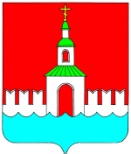 АДМИНИСТРАЦИЯ ЮРЬЕВЕЦКОГОМУНИЦИПАЛЬНОГО РАЙОНАИВАНОВСКОЙ ОБЛАСТИПОСТАНОВЛЕНИЕ	от_08.05.2018г.  №   165	      г. ЮрьевецО внесении изменений в постановление администрации Юрьевецкого муниципального района № 628 от 26.11.2013 г. «Об утверждении муниципальной программы « Устойчивое развитие сельских территорий Юрьевецкого муниципального района на 2014-2017 годы и на период до 2020 года» В соответствии  с постановлением Правительства Ивановской области от 13.11.2013 г. № 451-п « Об утверждении государственной программы Ивановской области « Развитие сельского хозяйства и регулирование рынков сельскохозяйственной продукции, сырья и продовольствия Ивановской области» администрация Юрьевецкого муниципального района ПОСТАНОВЛЯЕТ:Внести изменение в  постановление администрации Юрьевецкого муниципального района № 628 от 26.11.2013 г. «Об утверждении муниципальной программы « Устойчивое развитие сельских территорий Юрьевецкого муниципального района на 2014-2017 годы и на период до 2020 года»В приложение к постановлению п.1. Паспорт муниципальной целевой программы « Устойчивое развитие сельских территорий Юрьевецкого муниципального района Ивановской области на 2014-2017 годы и на период до 2020 года» читать в следующей редакции:Мероприятия по улучшению жилищных условий граждан, проживающих в сельской местности, в том числе молодых семей и молодых специалистов читать в следующей редакции: Мероприятия по комплексному обустройству населенных пунктов, расположенных в сельской местности, объектами социальной и инженерной инфраструктуры читать в следующей редакции:Постановление администрации Юрьевецкого муниципального района от 26.11.2017 г. № 324 «О внесении изменений в постановление администрации Юрьевецкого муниципального района  № 628 от 26.11.2013 г. «Об утверждении муниципальной программы « Устойчивое развитие сельских территорий Юрьевецкого муниципального района на 2014-2017 годы и на период до 2020 года» считать утратившим силу.Глава Юрьевецкого муниципального района                                              Ю.И.ТимошенкоНаименование программыУстойчивое развитие сельских территорий Юрьевецкого муниципального района Ивановской области на 2014-2017 годы и на период до 2020 годаСрок реализации2014-2020 годыАдминистратор программыКомитет по управлению муниципальным имуществом, земельным отношениям и сельскому хозяйству Юрьевецкого муниципального района Исполнительные органы муниципальной власти Юрьевецкого муниципального района Ивановской области, реализующие программуАдминистрации сельских поселений Юрьевецкого муниципального района, Комитет по управлению муниципальным имуществом, земельным отношениям и сельскому хозяйству администрации Юрьевецкого муниципального района, отдел развития инфраструктуры, экономики и муниципального контроля администрации Юрьевецкого муниципального районаЦель программыСоздание комфортных условий жизнедеятельности в сельской местности, способствующих повышению инвестиционной активности в агропромышленном комплексеЦелевые индикаторы и ожидаемые результаты реализации программы- ввод и приобретение 0,5 тыс. кв. метров жилья гражданами, проживающими в сельской местности;- в том числе 0,3 тыс. кв. метров жилья молодыми семьями и молодыми специалистами;- повышение уровня обеспеченности сельского населения питьевой водой на 0,7%;- ввод в эксплуатацию 3,5 км сетей водоснабжения;Объем бюджетных ассигнований на реализацию программы( по годам реализации)Общая сумма расходов на реализацию программы на 2014-2020 годы- 28600 тыс. рублей, из них:- 2014 год - 3000 тыс. рублей;- 2015 год - 1000 тыс. рублей;- 2016 год  - 0 тыс. рублей;- 2017 год - 0 тыс. рублей;- 2018 год - 0 тыс. рублей;- 2019 год - 4400 тыс. рублей;- 2020 год - 20200 тыс. рублей; в том числе средства: - федерального бюджета- 20140 тыс. рублей:- 2014 год - 1500 тыс. рублей;- 2015 год - 500 тыс. рублей;- 2016 год - 0 тыс. рублей;- 2017 год - 0 тыс. рублей;- 2018 год - 0 тыс. рублей;- 2019 год – 1400 тыс. рублей;- 2020 год - 10540 тыс. рублей;- областного бюджета- 27410 тыс. рублей:- 2014 год - 1500 тыс. рублей;- 2015 год - 500 тыс. рублей;- 2016 год - 0 тыс. рублей;- 2017 год -   0 тыс. рублей;- 2018 год -  0 тыс. рублей;- 2019 год - 2840 тыс. рублей;- 2020 год - 8410 тыс. рублей;- местного бюджета- 1410 тыс. рублей:- 2014 год - 0 тыс. рублей;- 2015 год - 0 тыс. рублей;- 2016 год - 0 тыс. рублей;- 2017 год - 0 тыс. рублей;- 2018 год - 0 тыс. рублей;- 2019 год - 160 тыс. рублей;- 2020 год - 1250 тыс. рублей.Наименование мероприятияСроки исполнения (год)Объем финансирования, млн. руб.В том числе за счетВ том числе за счетОжидаемые результатыНаименование мероприятияСроки исполнения (год)Объем финансирования, млн. руб.федер. бюджетаобласт. бюджетаОжидаемые результаты123456Ввод и приобретение жилья для граждан, молодых семей и молодых специалистов, кв. м.:2014-2020 гг.в том числе:10,44,64,6Улучшение жилищных условий жителей сельской местности162 м22014 г.31,51,5114 м22015 г.10,50,502016 г.00002017 г.00002018 г.000162 м22019 г.4,01,41,4126 м22020 г.2,41,21,2№ п/пНаименование объекта капитального строительства в соответствии с проектной документациейПроектная              (плановая) мощность объекта капитального строительстваГод начала строи-тельстваОбъем затрат, необходимых на строительство объектаОбъем затрат, необходимых на строительство объектаОбъем затрат, необходимых на строительство объектаОбъем затрат, необходимых на строительство объектаОбъем затрат, необходимых на строительство объекта№ п/пНаименование объекта капитального строительства в соответствии с проектной документациейПроектная              (плановая) мощность объекта капитального строительстваГод начала строи-тельствавсего, млн. руб.в том числев том числев том числев том числе№ п/пНаименование объекта капитального строительства в соответствии с проектной документациейПроектная              (плановая) мощность объекта капитального строительстваГод начала строи-тельствавсего, млн. руб.фед. бюджетобл. бюджетмест. бюджетвне- бюдж. источ-ники123456789Развитие газификации в сельской местностиРазвитие газификации в сельской местностиРазвитие газификации в сельской местностиРазвитие газификации в сельской местностиРазвитие газификации в сельской местностиРазвитие газификации в сельской местностиРазвитие газификации в сельской местностиРазвитие газификации в сельской местностиРазвитие газификации в сельской местности1.Разработка проектной документацииРазработка проектной документацииРазработка проектной документацииРазработка проектной документацииРазработка проектной документацииРазработка проектной документацииРазработка проектной документацииРазработка проектной документации122.Строительство (реконструкция) объектовСтроительство (реконструкция) объектовСтроительство (реконструкция) объектовСтроительство (реконструкция) объектовСтроительство (реконструкция) объектовСтроительство (реконструкция) объектовСтроительство (реконструкция) объектовСтроительство (реконструкция) объектов1Развитие водоснабжения в сельской местностиРазвитие водоснабжения в сельской местностиРазвитие водоснабжения в сельской местностиРазвитие водоснабжения в сельской местностиРазвитие водоснабжения в сельской местностиРазвитие водоснабжения в сельской местностиРазвитие водоснабжения в сельской местностиРазвитие водоснабжения в сельской местностиРазвитие водоснабжения в сельской местности1.Разработка проектной документацииРазработка проектной документацииРазработка проектной документацииРазработка проектной документацииРазработка проектной документацииРазработка проектной документацииРазработка проектной документацииРазработка проектной документации1Реконструкция водоснабжения д. Любаны3,5 км20191,61,440,162.Строительство (реконструкция) объектовСтроительство (реконструкция) объектовСтроительство (реконструкция) объектовСтроительство (реконструкция) объектовСтроительство (реконструкция) объектовСтроительство (реконструкция) объектовСтроительство (реконструкция) объектовСтроительство (реконструкция) объектов1Реконструкция водоснабжения д. Лобаны3,5 км202017,89,347,211,25Развитие сети плоскостных спортивных сооружений в сельской местностиРазвитие сети плоскостных спортивных сооружений в сельской местностиРазвитие сети плоскостных спортивных сооружений в сельской местностиРазвитие сети плоскостных спортивных сооружений в сельской местностиРазвитие сети плоскостных спортивных сооружений в сельской местностиРазвитие сети плоскостных спортивных сооружений в сельской местностиРазвитие сети плоскостных спортивных сооружений в сельской местностиРазвитие сети плоскостных спортивных сооружений в сельской местностиРазвитие сети плоскостных спортивных сооружений в сельской местности1.Разработка проектной документацииРазработка проектной документацииРазработка проектной документацииРазработка проектной документацииРазработка проектной документацииРазработка проектной документацииРазработка проектной документацииРазработка проектной документации2.Строительство (реконструкция) объектовСтроительство (реконструкция) объектовСтроительство (реконструкция) объектовСтроительство (реконструкция) объектовСтроительство (реконструкция) объектовСтроительство (реконструкция) объектовСтроительство (реконструкция) объектовСтроительство (реконструкция) объектов